 VŠEOBECNÉ  ZÁVÄZNÉ  NARIADENIEOBECNÉHO  ZASTUPITEĽSTVA
V  MALČICIACH                              3 /2012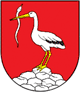 o miestnych daniach a miestnom poplatku za       komunálne odpady a drobné stavebné odpadyNávrh VZN č. 3/2012 bol  zverejnený  na pripomienkovanie:                                                            od dňa:   28.11.2012 do 13.12.2012Všeobecne záväzné nariadenie obce schválené dňa: 	      13.12.2012Uznesením  OZ číslo:  					       68/12VZN  č. 3/2012 zverejnené na informačnej tabuli dňa:         13.12.2012VZN č. 3/2012  nadobúda účinnosť dňa: 			       01.01.2013      		VŠEOBECNE ZÁVÄZNE NARIADENIE          obce MALČICEo miestnych daniach a miestnom poplatku za komunálne odpady a drobné stavebné odpadyč. 3 /2012     Obecné zastupiteľstvo obce Malčice vo veciach územnej samosprávy v zmysle ustanovenia § 6 ods. 2 zákona SNR č. 369/1990 Zb. o obecnom zriadení v znení neskorších právnych predpisov a  zákona č. 582/2004 Z. z. o miestnych daniach a miestnom poplatku za komunálne odpady a drobné stavebné odpady (ďalej len „zákon o miestnych daniach a poplatku“) ,v znení neskorších predpisov a novely zákona č. 582/2004 Z.z.  vykonanej zákonom č. 286/2012 Z.z. vydáva pre obec Malčice toto             VŠEOBECNE ZÁVÄZNÉ NARIADENIE    obce  M A L Č I C E  č. 3/2012  o miestnych daniach a miestnom poplatku za komunálne odpady a drobné stavebné odpadyI. časťZákladné Ustanovenia1.  Toto  všeobecne záväzné  nariadenie upravuje podrobne podmienky ukladania a vyrubenia         miestnych daní a miestneho poplatku za komunálne odpady a drobné stavebné odpady       (ďalej len miestne dane a  poplatok) na území obce Malčice .      Územím obce /ďalej obec Malčice / sa rozumie kataster Malčice a kataster Hradištská       Moľva.      Počet obyvateľov obce Malčice ku dňu 01.01.2013  je 14592.  Obec Malčice  týmto VZN zavádza a ukladá od 1. januára 2013 na svojom území tieto miestne     dane: a)  daň z nehnuteľností,b) daň za psa,3.  Obec Malčice  zavádza a ukladá od 1. januára 2013 na svojom území miestny poplatok za       komunálne odpady a drobné stavebné odpady ( ďalej len  poplatok). - 2 –II. ČASŤDAŇ  Z POZEMKOV						ČL. 11.  Hodnota pozemkov:      a)  Hodnota pozemkov určených v  §6 ods.1 písm. a)  pre základ dane z pozemkov je           podľa §7 ods.1 / príloha č. 1./                       - KÚ Malčice:  OP- 0,4623 € , TTP 0,0398 € , sady 0,4623€, vinice 0,4623                      - KÚ  Hr. Moľva OP 0,3505 €, TTP 0,0328 €, sady 0,3505€, vinice 0,3505     b) Hodnota pozemkov podľa §6 ods. 1 písm. b), c) a  e), pre základ dane z pozemkov je          podľa § 7ods.2  (príloha č.2  - obec s počtom obyvateľov od 1 001 do 6 000 obyvateľov)                     - Stavebné pozemky 18,58 €, záhrady , zast. plochy a nádv., ostat. plochy  1,85 €.  2. Sadzba dane    a) Ročnú sadzbu dane pre katastrálne územie Malčice  u všetkých  pozemkov uvedených         v §6 ods.1 podľa § 8 ods.1  je  0,25%      b) Ročnú sadzbu dane pre katastrálne územie  Hradištská Moľva  obec určuje :        0,20%  u pozemkov uvedených v § 6 písm. b/ a c/- záhrady , zastavané plochy a nádvoria,                     ostatné plochy                                                                        0,25% u pozemkov uvedených v § 6 ods.1  písm. a),d),e) 	      čl. 2DaŇ zo stavieb1. Ročnú sadzbu dane zo stavieb obec Malčice určuje   pre kataster Malčice a Hradištska Moľva za                              každý aj začatý m2  takto :    a) 0,070 € -  stavby na bývanie a  drobné stavby, ktoré majú doplnkovú funkciu pre hlavnú stavbu         b) 0,070 € - stavby na pôdohospodársku produkciu, skleníky, stavby pre vodné hospodárstvo,                         stavby  využívané na skladovanie vlastnej pôdohospodárskej produkcie, vrátane                        stavieb na vlastnú  administratívu 							                               c) 0,166 € - stavby rekreačných a záhradkárskych chát a domčekov na individuálnu rekreáciu                                                                                                                                               d) 0,166 €  - samostatne stojace garáže a samostatné stavby hromadných garáží ,a stavby určené                       alebo používané na tieto účely, postavené mimo bytových domov                                  e) 0,232 € -  priemyselné stavby, stavby slúžiace energetike, stavby slúžiace stavebníctvu, stavby                         využívané na skladovanie vlastnej produkcie vrátane stavieb na vlastnú                          administratívu                    f) 0,664 € -stavby na ostatné podnikanie a  zárobkovú činnosť, skladovanie a administratívu                      súvisiacu s ostatným   podnikaním a zárobkovou činnosťou                                                             g) 0,166 € -ostatné stavby, neuvedené v písmenách a) až f),  		                                                 2. Pri viacpodlažných stavbách správca dane určuje príplatok za podlažie vo výške  0,04 €     za každé ďalšie podlažie , okrem prvého nadzemného podlažia.                                                                               - 3 –            Čl. 3  DAŇ  Z BYTOV1. Ročná  sadzba dane :0,070 €  z bytov   za každý začatý m2 podlahovej plochy bytu,0,070 €  z nebytových priestorov  za každý začatý m2 podlahovej plochy nebytového priestoru                                                                  Čl. 4spoločné ustanovenia pre daň z nehnuteľností Oslobodenie od dane a zníženie dane:1.  Obec oslobodzuje od dane z pozemkov pozemky, vo vlastníctve právnických osôb, ktoré nie sú  založené alebo zriadené na podnikaniepozemky, na ktorých sú cintoríny, verejne prístupné parky a športoviská pozemky  funkčne spojené so stavbami slúžiacimi verejnej dopravestavby  a byty vo vlastníctve právnických osôb, ktoré nie sú založené alebo zriadené na      podnikanie2. Zníženie dane z nehnuteľnosti    Správca dane ustanovuje, že  poskytuje zníženie dane  vo výške   25%  občanom     starším ako 70 rokov : a)  z dane z pozemkov,   ktorých vlastníkmi sú občania starší ako 70 rokov a ktoré slúžia výhradne      na ich potrebu    b) z dane zo stavieb na bývanie uvedených v zák. č.582/04 Z. z. § 10 ods.1 písm. a)/stavby na     bývanie a drobné stavby, ktoré majú  doplnkovú funkciu pre hlavnú stavbu/,  ktoré sú vo    vlastníctve občanov starších ako 70 rokov,  a stavby slúžia  na ich trvalé bývanie  3. Obec určuje, že daň ktorá je v úhrne daní nižšia  ako  3,-€   sa nebude  vyrubovať, ani     vyberať .      Čl. 5daň za psA1.  Sadzba dane    Správca dane  určuje za jedného psa a kalendárny rok sadzbu dane 10 €. 2. Oslobodenie od dane :     Správca dane ustanovuje oslobodenie od dane  za psa v celom rozsahu:    a) ak daňovník  vlastní poľovného psa, ktorý má skúšky poľovnej upotrebiteľnosti.        Doklad o „skúške poľovnej upotrebiteľnosti“  je daňovník povinný predložiť spolu so        žiadosťou o oslobodenie od dane.- 4 –					           Čl. 6           miestny poplatok za komunálne odpady                   a drobné stavebné odpadyV obci Malčice nie je zavedený množstvový zber1. Sadzba poplatku:  Obec určuje sadzbu poplatku za komunálne odpady a drobné stavebné odpady :  a)  0,018 €   za osobu a kalendárny deň      b)  u podnikateľov a právnických osôb sa podľa § 79  ods. 4 ,určuje  koeficient  s hodnotou 0,5.   2.  Zníženie, odpustenie alebo vrátenie poplatku       Obec   zníži ,  odpustí alebo vráti  poplatok  za obdobie, za ktoré poplatník obci preukáže , že sa      nezdržiava  v obci viac ako 90 dní ,  na základe predloženia týchto  podkladov:a)– potvrdenie zamestnávateľa , alebo doklad, ktorý oprávňuje poplatníka na prechodný,       alebo trvalý pobyt v zahraničí – potvrdenie musí byť úradne overené a preložené do        slovenského jazyka   akreditovaným prekladateľom. b) – potvrdenie  alebo doklad , ktoré  preukazuje uhradenie poplatku  na území        SR  u iného správcu dane  z titulu trvalého , prechodného pobytu , alebo  dlhodobého pobytuPotvrdenie v bode a) a b) musí  obsahovať počet dní , za ktoré je uhradený odpad u iného správcu dane, alebo ubytovacieho zariadenia.             Čl. 7       PRECHODNÉ A ZÁVEREČNÉ  USTANOVENIA 1. Týmto VZN sa zrušuje  VZN č. 2/2009 2. Návrh Všeobecne záväzného nariadenia č. 3/2012  schválilo  Obecné zastupiteľstvo obce      Malčice na svojom zasadnutí dňa 28.11.2012 uznesením č.59/2012 a bol zverejnený na      pripomienkovanie od 28.11.2012 do 13.12.2012 3. Všeobecne záväzné nariadenie č. 3/2012 schválilo Obecné zastupiteľstvo obce Malčice              na zasadnutí OZ  dňa 13.12.2012  uznesením č. 68/2012  4. Všeobecne záväzné nariadenie č. 3/2012 nadobúda účinnosť dňom 01.01.2013								Lopašovský František      starosta  obce  